        ΟΔΗΓΙΕΣ ΣΥΜΠΛΗΡΩΣΗΣΤΕΧΝΙΚΟΥ ΔΕΛΤΙΟΥ ΕΡΓΟΥ (ΤΔΕ)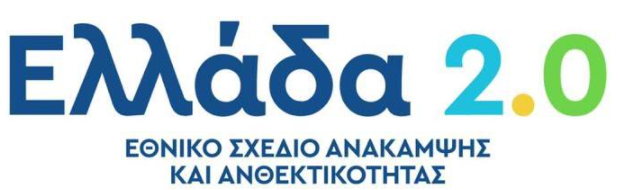 1. Εισαγωγή  Το Τεχνικό Δελτίο Έργου (ΤΔΕ), αποτελεί ένα από τα βασικά έντυπα του Συστήματος Διαχείρισης και Ελέγχου του Ταμείου Ανάκαμψης. Η υποβολή του στην ΕΥΣΤΑ συνιστά αίτηση ένταξης του έργου στο Ταμείο Ανάκαμψης. Αποτυπώνει το σύνολο των στοιχείων και χαρακτηριστικών της δράσης/έργου σύμφωνα με το Εθνικό Σχέδιο Ανάκαμψης και Ανθεκτικότητας, εφεξής ΕΣΑΑ, βάσει των οποίων διενεργείται η αξιολόγηση αυτού κατά την ένταξή του, καθώς και η παρακολούθηση της υλοποίησής του, τόσο ως προς το φυσικό όσο και ως προς το οικονομικό αντικείμενο και την επίτευξη των οροσήμων και στόχων. Πρόκειται για ένα τυποποιημένο έγγραφο που συμπληρώνεται από το Φορέα Υλοποίησης και υποβάλλεται από το Υπουργείο Ευθύνης, αποκλειστικά στην ηλεκτρονική μορφή που διατίθεται στο ΟΠΣ ΤΑ.Για κάθε εγκεκριμένο έργο του ΕΣΑΑ συμπληρώνεται ένα ΤΔΕ, το οποίο περιλαμβάνει τα στοιχεία ταυτότητας του έργου του ΕΣΑΑ, όπως αυτά έχουν οριστεί και συμφωνηθεί με την ΕΕ στο πλαίσιο της Χρηματοδοτικής Συμφωνίας του ΤΑΑ.  2. Γενικά στοιχεία Το Τεχνικό Δελτίο Έργου είναι ενιαίο για όλους τους τύπους έργων (δημόσιες συμβάσεις, ΣΔΙΤ, εκτέλεση έργων με ίδια μέσα, κρατικές ενισχύσεις επιχειρηματικότητας κλπ).  Περιέχει όλα τα πεδία που είναι απαραίτητα για την αποτύπωση των στοιχείων όλων των εγκεκριμένων έργων του ΕΣΑΑ και πιο συγκεκριμένα περιλαμβάνει πεδία που περιγράφουν βασικά στοιχεία του έργου, όπως το φυσικό αντικείμενο, το ποσό χρηματοδότησης από το  Ταμείο Ανάκαμψης, τα Ορόσημα και τους Στόχους, καθώς και τις Επιχειρησιακές Ρυθμίσεις (Ενδιάμεσα Βήματα Παρακολούθησης) και τους Κοινούς Δείκτες. Επίσης, περιλαμβάνει πεδία που αποτυπώνουν τη συνεισφορά του έργου στους Τομείς Πολιτικής που ορίζονται στον Κανονισμό, στην Κλιματική, Περιβαλλοντική και Ψηφιακή σήμανση κ.α. Επιπλέον, παρέχει αναλυτικές πληροφορίες σχετικά το χρονοδιάγραμμα των έργων, συμπεριλαμβανομένων των αναγκαίων ενεργειών για την ωρίμανσή τους, τις συμβάσεις που θα υπογραφούν και τα παραδοτέα τους, τη μεθοδολογία υλοποίησης, τα οικονομικά στοιχεία, αλλά και τη συνάφεια/συμπληρωματικότητά τους με υφιστάμενα έργα. Συνεπώς, και με βάση τα παραπάνω:  Η συμπλήρωση του Τεχνικού Δελτίου Έργου για την ένταξη των έργων του εγκεκριμένου ΕΣΑΑ, στο ΤΑ, είναι υποχρεωτική και διενεργείται από τους Φορείς Υλοποίησης σε συνεργασία με τα αρμόδια Υπουργεία Ευθύνης αποκλειστικά μέσω του ΟΠΣ ΤΑ, με επισύναψη όλων των απαραίτητων εγγράφων.  3. Οδηγίες συμπλήρωσης πεδίωνΤα στοιχεία που συμπληρώνονται στο Τεχνικό δελτίο είναι:  Τμήμα Α: Ταυτότητα ΈργουΑ.1 Πυλώνας Ανάκαμψης (Pillar): Ο τίτλος του Πυλώνα στον οποίο εντάσσεται το προτεινόμενο έργο συμπληρώνεται αυτόματα από το σύστημα βάσει των Κωδικοποιημένων Στοιχείων του εγκεκριμένου ΕΣΑΑ (π.χ. Πράσινη Μετάβαση).Α.2 Άξονας (Component): Ο κωδικός και ο τίτλος του Άξονα στον οποίο εντάσσεται το προτεινόμενο έργο συμπληρώνονται αυτόματα από το σύστημα βάσει των Κωδικοποιημένων Στοιχείων του εγκεκριμένου ΕΣΑΑ (π.χ. Κωδικός: 1.1, Τίτλος: Μετάβαση σε νέο ενεργειακό μοντέλο φιλικό στο περιβάλλον).Α.3 Δράση (Measure): Ο κωδικός και ο τίτλος της Δράσης στην οποίο εντάσσεται το προτεινόμενο έργο συμπληρώνονται αυτόματα από το σύστημα βάσει των Κωδικοποιημένων Στοιχείων του εγκεκριμένου ΕΣΑΑ. Στο πλαίσιο του ΕΣΑΑ οι Δράσεις αποτελούν δέσμες έργων, κάθε μια από τις οποίες περιλαμβάνει συγκεκριμένα έργα (Subprojects). Σε κάθε Δράση έχει δοθεί ένας μοναδικός πενταψήφιος αριθμός που αποτελεί και τον κωδικό αναγνώρισής της στο πλαίσιο του ΕΣΑΑ (π.χ. 16879).Α.4 Προϋπολογισμός Δράσης (Measure) στο ΕΣΑΑ: Συμπληρώνεται αυτόματα με την επιλογή της Δράσης και χρησιμοποιείται για τον έλεγχο του συνολικού προϋπολογισμού της Δράσης σε σχέση με τα επιμέρους έργα της (Subprojects). Α.5 Κωδικός Έργου / MIS (ΟΠΣ): O κωδικός έργου αποδίδεται από το σύστημα κατά τη δημιουργία της πρότασης ΤΔΕ και αφορά μοναδικό κωδικό με τον οποίο ταυτοποιείται το έργο στο ΟΠΣ ΤΑ.Α.6 Τίτλος Έργου (Subproject) στο ΕΣΑΑ: Επιλέγεται από τη λίστα των Subprojects της Δράσης στο ΕΣΑΑ. Σε περίπτωση που υπάρχει διαφοροποίηση σε σχέση με το ΕΣΑΑ (π.χ. λόγω διαχωρισμού έργου σε περισσότερα έργα ή ενοποίησης έργων) εισάγεται νέο έργο κατόπιν συνεννόησης με την ΕΥΣΤΑ.Α.7 Τίτλος Έργου (στα αγγλικά): Επιλέγεται ο τίτλος του έργου στα αγγλικά όπως έχει συμπληρωθεί στο σύστημα βάσει των Κωδικοποιημένων Στοιχείων του εγκεκριμένου ΕΣΑΑ.Α.8 Ημερομηνία ένταξης στο ΤΑ: Συμπληρώνεται αυτόματα με την έκδοση της απόφασης ένταξης από την ΕΥΣΤΑ.Α.9 Είδος Έργου: Συμπληρώνεται αυτόματα από το σύστημα κατά την επιλογή του έργου βάσει της Κωδικοποίησης της Δράσης στην οποία ανήκει στο εγκεκριμένο ΕΣΑΑ και αναφέρει εάν πρόκειται για μεταρρύθμιση ή επένδυση.Α.10 Τύπος Έργου: Συμπληρώνεται  με την επιλογή του έργου και δηλώνει εάν πρόκειται για Δημόσιο Έργο (πλην Κρατικής Ενίσχυσης) ή Ενίσχυση ΤΑ. O τύπος Δημόσιο Έργο (πλην Κρατικής Ενίσχυσης) επιλέγεται στις περιπτώσεις όπου το έργο θα αφορά αμιγώς σε συμβάσεις δημοσίων έργων. Ο τύπος Ενίσχυση ΤΑ επιλέγεται στις περιπτώσεις δημοσίων έργων που ενέχουν κρατική ενίσχυση (δημόσια έργα με μία ή περισσότερες συμβάσεις/ υποέργα του να αφορούν σε κρατική ενίσχυση) ή έργων κρατικών ενισχύσεων επιχειρηματικότητας.Α.11 Κωδικός έργου σε τρίτο σύστημα: Συμπληρώνεται από το Φορέα Υλοποίησης εφόσον ο ΦΥ διαθέτει δικό του μοναδικό κωδικό με τον οποίο ταυτοποιεί το έργο σε δικό του αρχείο ή πληροφοριακό σύστημα. Α.12 Το έργο υλοποιείται με την μορφή ΣΔΙΤ: Συμπληρώνεται με , εφόσον το έργο υλοποιείται με τη μορφή Σύμπραξης Δημόσιου Ιδιωτικού Τομέα.Α.13 Το έργο αφορά Χρηματοδοτικό Μέσο: Συμπληρώνεται με  αυτόματα από το σύστημα βάσει των Κωδικοποιημένων Στοιχείων του εγκεκριμένου ΕΣΑΑ, εφόσον το έργο αφορά Χρηματοδοτικό Μέσο.Α.14 Είδος Χρηματοδοτικού Μέσου: Αφορά πάντοτε σε δάνεια.Α.15 ΑΑ ΤΔΕ: Συμπληρώνεται αυτόματα από το σύστημα ο αύξων αριθμός (Α/Α) του Τεχνικού Δελτίου Έργου (ΤΔΕ) που σχετίζεται με τις διαδοχικές εκδόσεις/ υποεκδόσεις του ΤΔΕ (π.χ. κατά την πρώτη υποβολή πρότασης ΤΔΕ λαμβάνει την τιμή 1.0, κ.ο.κ.).Α.16 Το ΤΔΕ αφορά: Επιλέγεται από το Φορέα Υλοποίησης. Οι διαθέσιμες επιλογές είναι «Αρχική», «Επικαιροποίηση», «Τροποποίηση», «Ορθή Επανάληψη». Κατά το στάδιο της αρχικής αίτησης το πεδίο λαμβάνει αυτόματα την τιμή «Αρχική», ενώ σε κάθε επόμενη έκδοση του ΤΔΕ ο χρήστη επιλέγει τη σχετική τιμή. Α.17 Στοιχεία Υποβολής ΤΔΕ: Συμπληρώνονται αυτόματα από το σύστημα τα στοιχεία υποβολής από το Φορέα Υλοποίησης ή το Υπουργείο Ευθύνης: (Ι) η ημερομηνία υποβολής, (ΙΙ) η ώρα υποβολής της εν λόγω έκδοσης του ΤΔΕ. Τα πεδία Α.17 (Ι) και (ΙΙ) δεν συμπληρώνονται όταν το ΤΔΕ αφορά σε τροποποίηση/ επικαιροποίηση/ ορθή επανάληψη ΤΔΕ, η οποία γίνεται με πρωτοβουλία της ΕΥΣΤΑ. Τροποποίηση/ Επικαιροποίηση στοιχείων του έργουΤα πεδία Α.18.I – Α.18.IV δεν συμπληρώνονται κατά την αρχική υποβολή του ΤΔΕ. Δύνανται να συμπληρωθούν, κατά την υλοποίηση του έργου, εφόσον διαπιστωθούν αλλαγές σε επί μέρους στοιχεία του και κατ’ επέκταση στο ΤΔΕ. Τα εν λόγω πεδία συμπληρώνονται στην περίπτωση που ο ΦΥ υποβάλλει αίτημα τροποποίησης/ επικαιροποίησης του ΤΔΕ, επαρκώς τεκμηριωμένο και με σαφή αναφορά των σημείων που τροποποιούνται. Σε αυτή την περίπτωση τα πεδία Α.18.I – Α.18.IV συμπληρώνονται από το ΦΥ ή/και το Υπουργείο Ευθύνης και ελέγχονται από την ΕΥΣΤΑ προκειμένου για την επικαιροποίηση ή τροποποίηση του ΤΔΕ και την έκδοση νέας απόφασης, εφόσον απαιτείται.Α.18 Αντικείμενο τροποποίησης/ επικαιροποίησης ΤΔΕ (από ΦΥ): Επιλέγεται με  το αντικείμενο της τροποποίησης/ επικαιροποίησης το οποίο δύναται να αφορά: το Χρονοδιάγραμμα, το Οικονομικό Αντικείμενο, το Φυσικό Αντικείμενο ή Λοιπά.Α.19 Συνοπτική Περιγραφή τροποποίησης/ επικαιροποίησης: Το πεδίο αφορά περιγραφή της σχετικής τροποποίησης/ επικαιροποίησης με την ανάλογη τεκμηρίωση της αναγκαιότητας της. Συμπληρώνεται υποχρεωτικά εφόσον η έκδοση του ΤΔΕ αφορά τροποποίηση/ επικαιροποίηση. Η εν λόγω περιγραφή αποτυπώνεται και στην τροποποίηση της απόφασης ένταξης, εφόσον απαιτείται. ΔΙΕΥΚΡΙΝΙΣΕΙΣ: Ειδικά για την εισαγωγή συμβάσεων τεχνικής υποστήριξης ισχύουν τα παρακάτω:Εάν πρόκειται για σύμβαση που αφορά σε συγκεκριμένο έργο, τότε τα στοιχεία της σύμβασης συμπληρώνονται στο Τμήμα «ΣΤ. Προγραμματισμός Υλοποίησης Έργου – Ωριμότητα Έργου» με προσθήκη νέου πίνακα, όπου γίνεται και η σχετική αναφορά στον τίτλο και στο φυσικό αντικείμενο της σύμβασης. Όπως αναφέρουμε και παρακάτω στο αντίστοιχο σημείο των Οδηγιών, σε αυτές τις περιπτώσεις συμβάσεων στο πεδίο ΣΤ.5 Τύπος Υποέργου επιλέγεται η τιμή «Υποέργο Τεχνικής Βοήθειας». Εάν απαιτείται η δημιουργία ξεχωριστού ΤΔΕ για ένα συγκεκριμένο έργο ή για ομάδα έργων που ανήκουν στην ίδια Δράση, τότε δημιουργείται στο ΟΠΣ ΤΑ νέο ΤΔΕ, στο οποίο αφού επιλεγεί στο πεδίο Α.3 ο τίτλος της Δράσης, δημιουργείται στο πεδίο Α.6 νέο έργο με τίτλο «Τεχνική Βοήθεια Έργου/ Έργων ΧΧΧΧ». Στο Τμήμα «ΣΤ. Προγραμματισμός Υλοποίησης Έργου – Ωριμότητα Έργου» εισάγεται για κάθε σύμβαση τεχνικής βοήθειας πρόσθετος πίνακας στον οποίο καταχωρούνται τα βασικά στοιχεία της σύμβασης όπως το ποσό και ο τίτλος της,  το φυσικό αντικείμενο των υπηρεσιών που περιλαμβάνει κ.α. Σε αυτές τις περιπτώσεις έργων, σε κάθε σύμβαση που καταχωρίζεται στο Τμήμα «ΣΤ. Προγραμματισμός Υλοποίησης Έργου – Ωριμότητα Έργου» στο πεδίο ΣΤ.5 Τύπος Υποέργου επιλέγεται η τιμή «Υποέργο Τεχνικής Βοήθειας».Επιπλέον υπάρχουν και περιπτώσεις όπου οι ενέργειες τεχνικής βοήθειας αφορούν σε ένα σύνολο Δράσεων του Υπουργείου Ευθύνης. Σε αυτές τις περιπτώσεις δημιουργείται στο ΟΠΣ ΤΑ νέα οριζόντια Δράση με τίτλο «Οριζόντια Τεχνική Υποστήριξη των Δράσεων ΧΧΧΧΧ του Υπουργείου ΧΧΧ». Στις εν λόγω οριζόντιες Δράσεις δημιουργούνται στο ΟΠΣ ΤΑ νέα ΤΔΕ, όπως περιγράφεται στην αμέσως παραπάνω παράγραφο.Τμήμα Β: Στοιχεία Εμπλεκόμενων ΦορέωνΣτο Τμήμα Β ορίζονται οι φορείς που έχουν την αρμοδιότητα της υλοποίησης ή και παρακολούθησης του έργου, με διαφορετικό ρόλο ο καθένας, και πιο συγκεκριμένα τα στοιχεία του Φορέα Υλοποίησης, του Υπουργείου Ευθύνης, του Κύριου του Έργου και του Φορέα Χρηματοδότησης. Ο πίνακας του Φορέα Υλοποίησης συμπληρώνεται αυτόματα από το σύστημα και για την εισαγωγή κάθε επιπλέον φορέα γίνεται προσθήκη επιπλέον πίνακα. Εφόσον απαιτείται από τη φύση του έργου, συμπληρώνεται η επωνυμία του φορέα που είναι υπεύθυνος να λειτουργήσει και να συντηρήσει το έργο που θα υλοποιηθεί.Β.1 Τίτλος φορέα: Συμπληρώνεται η επωνυμία και ο κωδικός του φορέα στο ΟΠΣ ΤΑ. Το εν λόγω πεδίο συμπληρώνεται μέσω λίστας επιλογής την οποία διαμορφώνει αυτόματα το σύστημα κατά τον καθορισμό του ρόλου του εμπλεκόμενου φορέα.Β.2 Είδος φορέα: Επιλέγεται το είδος του εμπλεκόμενου φορέα μέσω δύο προεπιλεγμένων τιμών: 1. Δημόσιος, 2. Ιδιωτικός. Β.3 Νομική Βάση Αρμοδιοτήτων: Στην περίπτωση που ο Φορέας Υλοποίησης είναι διαφορετικός από τον κύριο του έργου και απαιτείται η ανάθεση αρμοδιοτήτων σε αυτόν, πρέπει να συμπεριληφθεί στα συνημμένα έγγραφα η Προγραμματική Σύμβαση, η Υπουργική Απόφαση κ.α. μεταξύ του ΦΥ και του κυρίου του έργου, όπου θα αποτυπώνεται η σχετική συμφωνία περί εκτέλεσης του έργου αντ’ αυτού. Εάν πρόκειται για έργο συνεργασίας μεταξύ πολλαπλών Φορέων (Υπουργείων, Περιφερειών, Περιφερειακών ενοτήτων, Δήμων και Λοιπών ΝΠ, κ.λ.π.), θα πρέπει να αναφέρονται όλοι οι φορείς που συνεργάζονται και να τεκμηριώνεται η μορφή της συνεργασίας (δηλαδή, σύμβαση διαδημοτικής συνεργασίας, συμπολιτεία, κ.λπ.).Β.4 – Β.9: Ορίζεται ο αρμόδιος επικοινωνίας ανά φορέα και καταχωρούνται τα στοιχεία επικοινωνίας του.ΔΙΕΥΚΡΙΝΙΣΕΙΣ: Στην περίπτωση έργου, η υλοποίηση του οποίου πραγματοποιείται από πλέον του ενός Φορέα Υλοποίησης ή από συνεργασία φορέων, η οποία προκύπτει από σχετική συμφωνία, τα παραπάνω πεδία συμπληρώνονται για κάθε ένα φορέα ξεχωριστά (δηλαδή τα εν λόγω πεδία επαναλαμβάνονται τόσες φορές έως ότου συμπληρωθούν τα στοιχεία όλων των φορέων υλοποίησης). Σημειώνεται ότι πρώτα συμπληρώνονται τα στοιχεία του Φορέα Υλοποίησης που έχει το συντονισμό και τη γενική ευθύνη για το σύνολο του έργου (π.χ. συντονιστής) και στη συνέχεια των υπολοίπων φορέων, στους οποίους αποδίδεται ο ρόλος του Εταίρου. Τμήμα Γ: Στοιχεία ΔράσηςΣτο Τμήμα Γ του Τεχνικού Δελτίου Έργου συμπληρώνονται στοιχεία που χαρακτηρίζουν τη Δράση, στη βάση των οποίων κατηγοριοποιείται το έργο σύμφωνα με τα κριτήρια του Μηχανισμού Ανάκαμψης και Ανθεκτικότητας.ΣΤΟΙΧΕΙΑ ΦΟΡΕΑ ΕΓΚΡΙΣΗΣΓ.1 Φορέας Έγκρισης: Συμπληρώνονται αυτόματα από το σύστημα η επωνυμία και ο κωδικός του φορέα έγκρισης του έργου βάσει των κωδικοποιημένων στοιχείων και αφορά πάντα στην Ειδική Υπηρεσία Συντονισμού Ταμείου Ανάκαμψης.Γ.2 Χειριστής Φορέας Έγκρισης: Συμπληρώνεται από την ΕΥΣΤΑ, κατά την ένταξη του έργου, το ονοματεπώνυμο του στελέχους/ χειριστή του φορέα έγκρισης που αναλαμβάνει την παρακολούθηση του έργου.Γ.3 – Γ.4: Συμπληρώνεται το τηλέφωνο και το email του χειριστή που αναλαμβάνει την παρακολούθηση του έργου, προκειμένου να καθίσταται δυνατή η επικοινωνία με τον ΦΥ του έργου.ΓΕΩΓΡΑΦΙΚΗ ΘΕΣΗΓ.5 Γεωγραφική Θέση (Περιφέρεια ή νομός/ΟΤΑ) – (NUTS/LAU): Συμπληρώνεται ο κωδικός της γεωγραφικής θέσης, στην οποία υλοποιείται το έργο σε επίπεδο Περιφέρειας, Νομού ή και ΟΤΑ, με βάση τους κωδικούς NUTS/LAU. Σε περίπτωση που το έργο χωροθετείται σε περισσότερες γεωγραφικές θέσεις συμπληρώνονται περισσότερες γραμμές, με ανάλογο τρόπο. Βάσει του κωδικού (Ι) συμπληρώνεται αυτόματα από το ηλεκτρονικό σύστημα του ΟΠΣ ΤΑ η περιγραφή της γεωγραφικής θέσης (ΙΙ). Για κάθε γεωγραφική θέση συμπληρώνεται και το ποσοστό της Συνεισφοράς ΤΑ του έργου που αφορά στον κάθε κωδικό γεωγραφικής θέσης. Τα ποσοστά αυτά θα πρέπει πάντοτε να αθροίζουν στο 100%.ΣΤΟΙΧΕΙΑ ΚΑΤΑΤΑΞΗΣ ΕΡΓΟΥ ΣΥΜΦΩΝΑ ΜΕ ΤΑ ΚΡΙΤΗΡΙΑ ΤΟΥ ΜΗΧΑΝΙΣΜΟΥ ΑΝΑΚΑΜΨΗΣ ΚΑΙ ΑΝΘΕΚΤΙΚΟΤΗΤΑΣΓ.6 – Γ.12: Τα πεδία συμπληρώνονται αυτόματα σύμφωνα με το εγκεκριμένο ΕΣΑΑ και αποτελούν στοιχεία της ταυτότητας του έργου σχετικά με την Πρωτοβουλία ΕΕ (Flagship), τον Τομέα Πολιτικής κατά COFOG2, την αρχή Μη Πρόκληση Σημαντικής Βλάβης (DNSH), το Πεδίο Παρέμβασης (Intervention Field), την Κλιματική, την Περιβαλλοντική και την Ψηφιακή Σήμανση (Tagging), όπως ορίζεται στον Κανονισμό 241/2021. Τα στοιχεία αυτά παρακολουθούνται καθ’ όλη τη διάρκεια υλοποίησης του έργου και αποτυπώνονται προκειμένου να συμπεριληφθούν  στις εξαμηνιαίες εκθέσεις και στα συνοδευτικά έγγραφα των αιτημάτων πληρωμής στην ΕΕ.Τμήμα Δ: Φυσικό Αντικείμενο ΈργουΔ.1 Συνοπτική Περιγραφή Φυσικού Αντικειμένου Έργου: Συμπληρώνεται μία συνοπτική περιγραφή του φυσικού αντικείμενου του έργου κατ’ αντιστοιχία με την περιγραφή του στο εγκεκριμένο ΕΣΑΑ Ελλάδα 2.0. Οι αναλυτικές περιγραφές των επιμέρους ενεργειών που πρόκειται να λάβουν χώρα κατά την υλοποίησή του και αναφέρονται τα βασικά τεχνικά, λειτουργικά και άλλα χαρακτηριστικά του με τρόπο ώστε να γίνεται άμεσα αντιληπτό σε τι αφορά το έργο (φυσικό αντικείμενο) και ποια είναι τα αποτελέσματα του, εάν δεν επαρκεί ο χώρος, υπάρχει η δυνατότητα να επισυναφθούν ως ενιαίο έγγραφο στο Τμήμα «Κατάλογος Συνημμένων».Σε περίπτωση διαφοροποίησης από τον σχεδιασμό του ΕΣΑΑ, θα πρέπει να γίνει σχετική αναφορά – τεκμηρίωση των λόγων απόκλισης. Δ.2 Κοινωνικές Κατηγορίες (Social categories): Συμπληρώνεται η κοινωνική κατηγορία που ωφελείται από την υλοποίηση του έργου, εφόσον αυτό έχει κυρίως κοινωνική διάσταση.Δ.3 Διασφάλιση λειτουργίας έργου μετά την ολοκλήρωση του: Το πεδίο αυτό συμπληρώνεται μόνο για Έργα για την λειτουργία ή συντήρηση των οποίων απαιτείται επιπλέον κόστος μετά την ολοκλήρωσή τους, π.χ. σε περίπτωση έργων υποδομών, όπου απαιτείται συντήρηση και λειτουργία, ο ΦΥ θα πρέπει να αναφέρει την ύπαρξη σχετικών φορέων / δομών / μηχανισμών λειτουργίας ή να προβλέπει τις αναγκαίες ενέργειες με συγκεκριμένο χρονοδιάγραμμα, προκειμένου να εξασφαλιστεί η συντήρηση και λειτουργία. Δεν συμπληρώνεται για έργα κρατικών ενισχύσεων επιχειρηματικότητας.Τμήμα Ε1: Στοιχεία Παρακολούθησης ΕπίτευξηςΕ.1.1 – Ε.1.9: Στο Τμήμα Ε1 συμπληρώνεται πίνακας όπου διατίθενται προς επιλογή τα ορόσημα, οι στόχοι, οι επιχειρησιακές ρυθμίσεις καθώς και οι κοινοί δείκτες όλων των έργων της Δράσης (Measure), ενώ επιλέγονται από τον χρήστη εκείνα που αφορούν στο συγκεκριμένο έργο.  Τμήμα Ε2: Συνέργεια – Συμπληρωματικότητα – ΕπέκτασηΤο Τμήμα Ε2 συμπληρώνεται στην περίπτωση όπου το προτεινόμενο έργο αποτελεί συμπλήρωση/ επέκταση άλλου υφιστάμενου έργου, καθώς και στην περίπτωση όπου το έργο βρίσκεται σε συνέργεια με άλλο υφιστάμενο έργο. Συνέργεια μεταξύ έργων υπάρχει όταν η λειτουργία ή τα αποτελέσματα του κάθε έργου, είτε βελτιώνουν τη λειτουργία και πολλαπλασιάζουν τα αποτελέσματα του άλλου, είτε αποτελούν αναγκαίες προϋποθέσεις της λειτουργίας του άλλου, ανεξαρτήτως της πηγής χρηματοδότησης των έργων αυτών. Συμπλήρωση/ επέκταση υφίσταται όταν τμήμα του έργου, ως ενιαία οντότητα, τυγχάνει χρηματοδότησης και από άλλο Ταμείο της Ένωσης, εκτός του ΤΑΑ. Ειδικά για την περίπτωση όπου το συσχετιζόμενο έργο τυγχάνει (συγ)χρηματοδότησης από άλλο Ταμείο της Ένωσης, για τους σκοπούς παρακολούθησης της «Λοιπής Ενωσιακής Χρηματοδότησης» (OTHER EU FUNDING) των έργων του ΤΑΑ που αποτελεί υποχρέωση από τον Κανονισμό του ΤΑΑ, είναι κρίσιμη και επιβεβλημένη η ορθή και επιμελής συμπλήρωση του Τμήματος Ε2. Για την εισαγωγή κάθε νέου έργου γίνεται προσθήκη επιπλέον πίνακα.E2.1 Το έργο αποτελεί συμπλήρωση/ επέκταση άλλου έργου: Το πεδίο αυτό επιλέγεται ΜΟΝΟ εφόσον το έργο λαμβάνει ήδη ή προγραμματίζεται να λάβει χρηματοδότηση και από άλλο Ταμείο της Ένωσης εκτός του ΤΑΑ. Ειδικά αναφέρεται ότι η εν λόγω καταγραφή της πληροφορίας συμβάλει και στον έλεγχο της διασφάλισης της μη διπλής χρηματοδότησης της ίδιας δαπάνης από άλλο Ταμείο της Ένωσης.E2.2 Το έργο βρίσκεται σε συνέργεια με άλλο έργο: Επιλέγεται εφόσον η λειτουργία ή τα αποτελέσματα του έργου βελτιώνουν τη λειτουργία και πολλαπλασιάζουν τα αποτελέσματα άλλου έργο ή η υλοποίησή του αποτελεί αναγκαία προϋπόθεση της λειτουργίας άλλου έργου.Ε2.3 Κωδικός Συσχετιζόμενου Έργου Ταμείου (ΕΣΠΑ, CEF, κλπ): Συμπληρώνεται ο μοναδικός κωδικός αριθμός που χαρακτηρίζει το συσχετιζόμενο έργο στο άλλο Ταμείο της Ένωσης από όπου λαμβάνει (συγ)χρηματοδότηση (π.χ. κωδικός ΟΠΣ). 	Ε2.4 Κωδικός Συσχετιζόμενου Έργου ΠΔΕ: Συμπληρώνεται ο κωδικός έργου (ενάριθμος) με τον οποίο το συσχετιζόμενο έργο έχει εγγραφεί στο ΠΔΕ.    Ε2.5 Τίτλος έργου: Συμπληρώνεται αυτόματα από το ΟΠΣ ή με επιμέλεια του ΦΥ, κατά περίπτωση.Ε2.6 Φορέας Υλοποίησης: Συμπληρώνεται αυτόματα από το ΟΠΣ ή με επιμέλεια του ΦΥ, κατά περίπτωση.Ε2.7 Προϋπολογισμός Έργου: Συμπληρώνεται η συνολική δημόσια δαπάνη του συσχετιζόμενου έργου. Ε2.8 Ημερομηνία ολοκλήρωσης ή προβλεπόμενη ημερομηνία ολοκλήρωσης: Συμπληρώνεται η ημερομηνία ολοκλήρωσης του συσχετιζόμενου έργου, εφόσον αυτή έχει ήδη ολοκληρωθεί, άλλως η προβλεπόμενη ημερομηνία ολοκλήρωσής του.Ε2.9 Συνοπτική περιγραφή φυσικού αντικειμένου του υφιστάμενου έργου: Συμπληρώνεται το φυσικό αντικείμενο για τα υφιστάμενα συσχετιζόμενα έργα που υλοποιήθηκαν ή υλοποιούνται.Ε2.10 Επεξήγηση της συσχέτισης με άλλο έργο: Συμπληρώνεται μια συνοπτική περιγραφή της συσχέτισης μεταξύ των δύο έργων και απαραιτήτως επεξηγείται σαφώς και τεκμηριωμένα ο λόγος για τον οποίο το ανωτέρω δεν αποτελεί διπλή χρηματοδότηση, καθώς και ότι η λοιπή (συγ)χρηματοδότηση που λαμβάνει το έργο δεν καλύπτει τις ίδιες δαπάνες με το Ταμείο Ανάκαμψης. Στην περίπτωση έργου το οποίο δηλώνεται ότι τυγχάνει «Λοιπής Ενωσιακής Χρηματοδότησης», καταγράφεται και η ονομασία του σχετικού ταμείου της Ένωσης (π.χ. ΕΤΠΑ, ΕΚΤ, Ταμείο Εσωτερικής Ασφάλειας 2014-2020 κλπ.). Συνοψίζοντας τα ανωτέρω για την περίπτωση έργου που συγχρηματοδοτείται από άλλο Ταμείο της Ένωσης, επισημαίνεται ότι:  Το πεδίο που συμπληρώνεται είναι  το Ε.2.1 «Συμπλήρωση/ Επέκταση άλλης Πράξης», το οποίο χρησιμοποιείται μόνο για αυτές τις περιπτώσεις, με σκοπό τη διακριτή παρακολούθηση των εν λόγω περιπτώσεων. Ακολούθως, στο πεδίο «Συγχρηματοδοτούμενη από» επιλέγεται η κατάλληλη τιμή της σχετικής περιόδου ΕΣΠΑ ( ‘ΕΕ ΟΠΣ 2014-2020’, ‘ΕΕ ΟΠΣ 2021-2027’) ή η τιμή ‘ΕΕ εκτός ΟΠΣ’, εφόσον απαιτείται.  Στο πεδίο «Επεξήγηση της συσχέτισης» καταγράφεται αναλυτικά το σχετικό Ταμείο της Ένωσης, από το οποίο (συγ)χρηματοδοτείται το εν λόγω έργο, και παρατίθεται τεκμηρίωση σχετικά με το πώς διασφαλίζεται η μη διπλή χρηματοδότηση. Για παράδειγμα, στην περίπτωση προσκλήσεων έργων που χρηματοδοτούνται από δύο πηγές, όπως είναι η πρόσκληση ΕΞΟΙΚΟΝΟΜΩ 2020, η αποφυγή της διπλής χρηματοδότησης διασφαλίστηκε με τον γεωγραφικό διαχωρισμό μεταξύ των ωφελούμενων που χρηματοδοτούνται από το ΤΑΑ και το ΕΣΠΑ. Αναλόγως στην περίπτωση πχ. τεχνικών-κατασκευαστικών έργων, προμηθειών κ.λπ. η αποφυγή της διπλής χρηματοδότησης δύναται να τεκμηριωθεί με τη διασφάλιση της πλήρους διακριτότητας του φυσικού αντικειμένου που χρηματοδοτείται από το ΤΑΑ και από άλλα Ταμεία της Ένωσης.Τμήμα ΣΤ: Προγραμματισμός Υλοποίησης Έργου – Ωριμότητα ΈργουΣτο Τμήμα ΣΤ καταχωρούνται πληροφορίες σχετικά με τις συμβάσεις που προβλέπεται να υλοποιηθούν στο πλαίσιο του έργου καθώς και τις αποφάσεις υλοποίησης με ίδια μέσα (αυτεπιστασίες).ΣΤ.1 ΑΑ Σύμβασης: Συμπληρώνεται κατ’ αύξουσα σειρά, ένας αριθμός για κάθε σύμβαση του έργου (π.χ. 1, 2 κ.λπ.) που καταχωρίζεται. Ο αριθμός αυτός είναι μοναδικός και χαρακτηρίζει την κάθε σύμβαση στο πλαίσιο του συγκεκριμένου έργου.ΣΤ.2 Τίτλος Σύμβασης: Συμπληρώνεται ο τίτλος με τον οποίο δημοπρατείται ή προγραμματίζεται να δημοπρατηθεί το έργο ή ο τίτλος που αναφέρεται στη σύμβαση. ΣΤ.3 Σύντομη περιγραφή φυσικού αντικειμένου Σύμβασης: Παρατίθεται συνοπτική περιγραφή του φυσικού αντικειμένου της σύμβασης, με αναφορά στα βασικά τεχνικά/ λειτουργικά και λοιπά χαρακτηριστικά και αναφέρονται επιγραμματικά τα παραδοτέα.   ΣΤ.4 Φορέας Υλοποίησης Σύμβασης: Συμπληρώνεται με επιλογή ο Φορέας Υλοποίησης (ή/και ο Εταίρος) που συμπληρώθηκε στο Τμήμα Β του ΤΔΕ.ΣΤ.5 Τύπος Υποέργου: Επιλέγεται από λίστα εάν πρόκειται για «Κύριο Υποέργο» ή επιλέγεται η τιμή «Υποέργο Τεχνικής Βοήθειας», εφόσον απαιτείται (π.χ. για συμβάσεις τεχνικής βοήθειας). Για τα έργα του Ταμείου Ανάκαμψης δεν επιλέγεται ποτέ η τιμή «Προπαρασκευαστικό υποέργο».ΣΤ.6 Είδος Σύμβασης: Επιλέγεται από λίστα εάν πρόκειται για προμήθεια, παροχή υπηρεσιών, μελέτη τεχνικών έργων κ.α. Ειδικά για τις περιπτώσεις έργων που αφορούν σε Μεταρρυθμίσεις σε αυτό το πεδίο επιλέγεται η τιμή «ΑΛΛΑ ΕΙΔΗ ΥΕ», ενώ για τις περιπτώσεις έργων που αφορούν σε Κρατική Ενίσχυση επιλέγεται η τιμή «ΕΝΙΣΧΥΣΕΙΣ ΕΠΙΧΕΙΡΗΜΑΤΙΚΟΤΗΤΑΣ».ΣΤ.7 Αφορά Κρατική Ενίσχυση: Επιλέγεται με , εφόσον η σύμβαση/ υποέργο αφορά σε κρατική ενίσχυση (δηλ. υποδομή η οποία ενέχει κρατική ενίσχυση ή κρατική ενίσχυση επιχειρηματικότητας).ΣΤ.8 Αριθμός Απόφασης Έγκρισης Καθεστώτος από ΕΕ: Συμπληρώνεται αυτόματα βάσει της τιμής του πεδίου ΣΤ.9, ο αριθμός έγκρισης του Καθεστώτος Ενίσχυσης από την  Ευρωπαϊκή Επιτροπή/ ο σχετικός αριθμός ηλεκτρονικού συστήματος κοινοποιήσεων SANI.ΣΤ.9 Καθεστώς (Εφαρμοστέος Κανονισμός) Κρατικών Ενισχύσεων (Εάν ΣΤ.7 ): Επιλέγεται από λίστα ο εφαρμοστέος ανά περίπτωση Κανονισμός Κρατικών Ενισχύσεων. ΣΤ.10 Θεσμικό Πλαίσιο: Επιλέγεται από λίστα το θεσμικό πλαίσιο (Νόμος, Π.Δ, κ.λπ.), βάσει του οποίου θα υλοποιηθεί η σύμβαση ή η απόφαση υλοποίησης με ίδια μέσα. Εφόσον η επιλογή είναι «Άλλο», ο ΦΥ αναφέρει υποχρεωτικά το σχετικό θεσμικό πλαίσιο υλοποίησης της σύμβασης/ υποέργου στο πεδίο ΣΤ.15. ΣΗΜΕΙΩΣΗ: Η επιλογή «Άλλο» θα χρησιμοποιηθεί στην περίπτωση ειδικών καθεστώτων δημοσίων συμβάσεων που διατηρούνται σε ισχύ ή εξαιρέθηκαν από την εφαρμογή του ν.4412/2016. Για παράδειγμα, σε αυτήν την επιλογή θα μπορούσε να εμπίπτει η περίπτωση του ΤΑΙΠΕΔ, η περίπτωση των προγραμματικών συμβάσεων του Άρθ.12 του ν.4412/2016 κ.α.ΣΤ.11 Εφαρμοζόμενη Διαδικασία: Επιλέγεται από λίστα η διαδικασία που θα εφαρμοστεί για τη διενέργεια του διαγωνισμού. Εφόσον η επιλογή είναι «Άλλο», ο ΦΥ αναφέρει υποχρεωτικά το σχετικό θεσμικό πλαίσιο υλοποίησης της σύμβασης/ υποέργου στο πεδίο ΣΤ.15. ΣΗΜΕΙΩΣΗ: Πέρα από τη λίστα επιλογών του συγκεκριμένου πεδίου, υπάρχει και η περίπτωση των προγραμματικών συμβάσεων/ δημοσίων συμβάσεων μεταξύ φορέων του δημοσίου τομέα (Άρθ.12 του ν.4412/2016) οι οποίες, παρ’ ότι δεν συνιστούν διαδικασίες ανάθεσης, καταλήγουν στην ανάθεση δημόσιας σύμβασης που εξαιρείται από το πεδίο εφαρμογής του ν.4412/2016. Σε αυτές τις περιπτώσεις επιλέγεται η τιμή «Άλλο» στο συγκεκριμένο πεδίο.  ΗΜΕΡΟΜΗΝΙΕΣ ΕΞΕΛΙΞΗΣΣΤ.12 Ημερομηνία Δημοσίευσης Διακήρυξης / Πρόσκλησης: Συμπληρώνεται η ημερομηνία που προγραμματίζεται: (α) να αποσταλεί για δημοσίευση, ή (β) να δημοσιευθεί ο διαγωνισμός ή η ημερομηνία διεξαγωγής εφόσον το έργο έχει ήδη προκηρυχθεί σύμφωνα με τα οριζόμενα στη σχετική νομοθεσία όπως ισχύει. Το παρόν πεδίο συμπληρώνεται μόνο στις περιπτώσεις δημοσίων συμβάσεων, αλλιώς παραμένει κενό. ΣΤ.13 Ημερομηνία Αποσφράγισης Προσφορών: Συμπληρώνεται η ημερομηνία που προγραμματίζεται να διενεργηθεί ο διαγωνισμός ή η ημερομηνία διενέργειας του διαγωνισμού (ημερομηνία αποσφράγισης των προσφορών), εφόσον αυτός έχει ολοκληρωθεί. Το παρόν πεδίο συμπληρώνεται μόνο στις περιπτώσεις δημοσίων συμβάσεων, αλλιώς παραμένει κενό. ΣΤ.14 Ημερομηνία Σύμβασης (Έναρξης Υποέργου): Συμπληρώνεται η ημερομηνία υπογραφής της νομικής δέσμευσης (σύμβασης) ή της Απόφασης υλοποίησης υποέργου με ίδια μέσα. Η ημερομηνία αυτή είναι η προβλεπόμενη ημερομηνία, ή και η πραγματική στην περίπτωση που έχει ήδη υπογραφεί η σχετική σύμβαση πριν την υποβολή του Τεχνικού Δελτίου Έργου. Στην περίπτωση έργων κρατικών ενισχύσεων επιχειρηματικότητας  συμπληρώνεται η ημερομηνία έκδοσης της εγκριτικής απόφασης.ΣΤ.15 Αναφέρατε τους λόγους επιλογής του πλαισίου υλοποίησης των Συμβάσεων/ Υποέργων (θεσμικό πλαίσιο και εφαρμοζόμενη διαδικασία/ μέθοδος): Συμπληρώνεται για κάθε σύμβαση/ υποέργο τεκμηρίωση σχετικά με την επιλογή του συγκεκριμένου θεσμικού πλαισίου (π.χ. ειδικότερο θεσμικό πλαίσιο που διέπει το Φορέα Υλοποίησης), καθώς και τεκμηρίωση σχετικά με την επιλογή της συγκεκριμένης διαδικασίας/ μεθόδου υλοποίησης (π.χ. όταν η μέθοδος δεν είναι η σύναψη δημόσιας σύμβασης, κλπ). Το πεδίο συμπληρώνεται σε κάθε περίπτωση και αναλυτικότερα όταν στα πεδία ΣΤ.10 και ΣΤ.11 έχει επιλεγεί η τιμή «Άλλο».ΣΤ.16 Ημερομηνία Έναρξης Έργου: Συμπληρώνεται η ημερομηνία έναρξης υλοποίησης του φυσικού και οικονομικού αντικειμένου του έργου (αυτή η ημερομηνία δεν μπορεί να είναι προγενέστερη της 1ης Φεβρουαρίου 2020). ΣΤ.17 Ημερομηνία Λήξης Έργου: Συμπληρώνεται η προγραμματιζόμενη ημερομηνία ολοκλήρωσης του φυσικού και οικονομικού αντικειμένου του έργου, η οποία δεν δύναται να υπερβαίνει την ημερομηνία ολοκλήρωσης της Δράσης στο ΕΣΑΑ. Ένα έργο θεωρείται ολοκληρωμένο, εφόσον έχει ολοκληρώσει το φυσικό και το αντίστοιχο οικονομικό αντικείμενο όλων των επιμέρους συμβάσεων, οπότε το έργο είναι πλέον λειτουργικό.  ΕΞΕΛΙΞΗ ΕΝΕΡΓΕΙΩΝ ΩΡΙΜΑΝΣΗΣΤα πεδία ΣΤ.18 – ΣΤ.20 συμπληρώνονται για τα έργα που η υλοποίησή τους δεν μπορεί να ξεκινήσει ή να ολοκληρωθεί πριν την έναρξη ή και την ολοκλήρωση κάποιας προαπαιτούμενης ενέργειας ωρίμανσης της υλοποίησης του έργου. Τέτοιες ενέργειες ωρίμανσης δύνανται να είναι η έκδοση αδειών (π.χ. οικοδομική άδεια, τροποποιήσεις περιβαλλοντικών όρων, κλπ), η έκδοση εγκρίσεων (π.χ. από αρχαιολογική υπηρεσία, εγκριτικές αποφάσεις μελετών, κλπ), άλλες προαπαιτούμενες ενέργειες, όπως έκδοση Υπουργικών Αποφάσεων, απόκτηση γης – απαλλοτριώσεις, προγραμματικές συμβάσεις, κλπ. Στις ενέργειες ωρίμανσης περιλαμβάνονται και οι ενέργειες ανάληψης νομικής δέσμευσης με τα επιμέρους στάδια εξέλιξής τους  (π.χ. υποβολή τευχών δημοπράτησης). Οι περισσότερες ενέργειες ωρίμανσης απαιτείται να ολοκληρωθούν πριν την ανάληψη νομικής δέσμευσης (υπογραφή της σύμβασης, απόφασης εκτέλεσης με ίδια μέσα), ενώ κάποιες, όπως η απόκτηση γης – απαλλοτριώσεις, δύνανται να εξελίσσονται και μετά.Την ενότητα αυτή οφείλει να την συμπληρώνει ο Φορέας Υλοποίησης κατά την υποβολή του αρχικού ΤΔΕ και σε τακτά χρονικά διαστήματα, υποβάλλοντας το «Δελτίο Ωρίμανσης Έργου 3.7» που βρίσκεται στη λειτουργική περιοχή «Παρακολούθηση» του ΟΠΣ ΤΑ.Στα συγκεκριμένα πεδία συμπληρώνεται το ήδη υποβεβλημένο «Δελτίο Ωρίμανσης Έργου 3.7» στο οποίο αποτυπώνονται οι παραπάνω ενέργειες ωρίμανσης.Τμήμα Ζ: Χρηματοδοτικό ΣχέδιοΣτο Τμήμα Ζ του Τεχνικού Δελτίου Έργου παρατίθενται στοιχεία που αναλύουν το οικονομικό αντικείμενο του έργου. Αναφέρεται το ποσό της εθνικής συνεισφοράς που απαιτείται για την υλοποίησή του, καθώς και πιθανή συνεισφορά από άλλες πηγές όπως το ΕΣΠΑ, Ιδιωτική Συμμετοχή ή Άλλη πηγή. Η ενότητα «Πηγές Χρηματοδότησης εκτός ΤΑ» συμπληρώνεται μόνο στην περίπτωση που το συγκεκριμένο έργο πρόκειται να λάβει χρηματοδότηση και από άλλες πηγές εκτός ΤΑ. Στα έργα που χρηματοδοτούνται και από άλλους πόρους της ΕΕ (εκτός ΤΑΑ), τα οποία έχουν διακριτό φυσικό και οικονομικό αντικείμενο σε σχέση με τα αντίστοιχα συναφή ή συμπληρωματικά του ΤΑΑ, η δημόσια δαπάνη που πρέπει οπωσδήποτε να παρακολουθείται είναι η προς χρηματοδότηση δημόσια δαπάνη από το ΤΑΑ, σύμφωνα με τα οριζόμενα στην ΥΑ περί καθορισμού του Συστήματος Διαχείρισης και Ελέγχου των Δράσεων και Έργων του Ταμείου Ανάκαμψης και Ανθεκτικότητας. Αντίθετα, για τα έργα του ΕΣΑΑ που δεν υπάρχει σαφής διαχωρισμός του φυσικού αντικειμένου μεταξύ των διαφορετικών πηγών χρηματοδότησης (κυρίως έργα με ιδιωτική συμμετοχή) η παρακολούθηση γίνεται για το συνολικό κόστος έργου σε όλα τα στάδια υλοποίησης του έργου μέχρι την ολοκλήρωσή του.ΟΙΚΟΝΟΜΙΚΑ ΣΤΟΙΧΕΙΑ ΣΥΜΒΑΣΕΩΝ (ΥΠΟΕΡΓΩΝ)Τα πεδία της συγκεκριμένης ενότητας εμφανίζονται αυτόματα όπως συμπληρώθηκαν στα αντίστοιχα πεδία στο Τμήμα «ΣΤ: Προγραμματισμός Υλοποίησης Έργου – Ωριμότητα Έργου».Z.1. ΑΑ: Ο αύξων αριθμός σύμβασης (υποέργου) που έχει οριστεί στο Πεδίο ΣΤ.1.Z.2. Φορέας Υλοποίησης: Ο Φορέας Υλοποίησης ανά σύμβαση (υποέργο), όπως έχει οριστεί για κάθε υποέργο στο Πεδίο ΣΤ.4. Z.3. Είδος Σύμβασης: Το είδος σύμβαση, όπως έχει οριστεί για κάθε υποέργο στο Πεδίο ΣΤ.6.Z.4. Ποσό Συνεισφοράς ΤΑ: Συμπληρώνεται το ποσό της συνεισφοράς του ΤΑ για τη συγκεκριμένη σύμβαση (υποέργο).Ζ.5 Συνεισφορά Εθνικού ΠΔΕ - ΦΠΑ: Συμπληρώνεται και αναφέρεται ο ΦΠΑ που αντιστοιχεί στη συνεισφορά του ΤΑ για τη συγκεκριμένη σύμβαση (υποέργο). Επί της αρχής, αναφέρεται ότι ο ΦΠΑ δεν είναι επιλέξιμος για χρηματοδότηση από το ΤΑ όταν ανακτάται. Επίσης δεν είναι επιλέξιμος για χρηματοδότηση στις περιπτώσεις έργων κρατικών ενισχύσεων.Ζ.6 Εκτιμώμενος Προϋπολογισμός Σύμβασης στο ΠΔΕ: Συμπληρώνεται ο εκτιμώμενος προϋπολογισμός ανά σύμβαση και περιλαμβάνει τη συνεισφορά του ΤΑ, καθώς και το επιπλέον ποσό του Εθνικού Σκέλους του ΠΔΕ που αφορά το ΦΠΑ ή άλλη δαπάνη, εφόσον απαιτείται.ΧΡΗΜΑΤΟΔΟΤΗΣΗ ΕΡΓΟΥΣτον πίνακα μεταφέρονται συγκεντρωτικά για το σύνολο του έργου τα αντίστοιχα ποσά όπως συμπληρώθηκαν ανά σύμβαση (υποέργο).Ζ.7 Ποσό συνεισφοράς ΤΑ: Συμπληρώνεται το ποσό της συνεισφοράς του ΤΑ για το συγκεκριμένο έργο.Ζ.8 Συνεισφορά Εθνικού ΠΔΕ - ΦΠΑ: Συμπληρώνεται και αναφέρεται το ΦΠΑ που αντιστοιχεί στη συνεισφορά του ΤΑ για το συγκεκριμένο έργο. Ζ.9 Συνεισφορά Εθνικού ΠΔΕ - Άλλο: Συμπληρώνεται το ποσό που απαιτείται να δαπανηθεί από το εθνικό σκέλος του ΠΔΕ, πλέον του ποσού συνεισφοράς του ΤΑ και του ΦΠΑ αυτού, ώστε να συμπληρωθεί το ποσό του προτεινόμενου προϋπολογισμού έργου στο ΠΔΕ.Ζ.10 Συνολικός προϋπολογισμός Έργου στο ΠΔΕ: Το εν λόγω πεδίο αποτελεί το άθροισμα του Ζ.6 Εκτιμώμενος Προϋπολογισμός Σύμβασης στο ΠΔΕ και των αντίστοιχων με αυτό πεδίων, εφόσον προστίθενται καταχωρήσεις για πλέον της μίας Σύμβασης. Σημειώνεται ότι το πεδίο Ζ.10 ισούται με το άθροισμα των πεδίων Ζ.7 και Ζ.8 και Ζ.9.ΠΗΓΕΣ ΧΡΗΜΑΤΟΔΟΤΗΣΗΣ ΕΚΤΟΣ ΤΑΣτον πίνακα μεταφέρονται συγκεντρωτικά για το σύνολο του έργου τα αντίστοιχα ποσά, όπως συμπληρώθηκαν στο Τμήμα «Ε2. Συνέργεια – Συμπληρωματικότητα – Επέκταση» για άλλα έργα, τα οποία συσχετίζονται ως «Συμπλήρωση/ Επέκταση άλλης πράξης» με το υπό ένταξη έργο ΤΑ. Ζ.11 Συνεισφορά ΕΣΠΑ: Το εν λόγω πεδίο αποτελεί το άθροισμα της συνολικής δημόσιας δαπάνης των έργων που συσχετίζονται όπως παραπάνω με το υπό ένταξη έργο ΤΑ και η χρηματοδότησή τους γίνεται από το ΕΣΠΑ.Ζ.12 Συνεισφορά Εθνικού ΠΔΕ (με άλλο κωδικό ΣΑ): Το εν λόγω πεδίο αποτελεί το άθροισμα της συνολικής δημόσιας δαπάνης των έργων που συσχετίζονται όπως παραπάνω με το υπό ένταξη έργο ΤΑ και η χρηματοδότησή τους γίνεται από άλλο συγχρηματοδοτούμενο πρόγραμμα της ΕΕ, πλην ΕΣΠΑ.Ζ.13 Ιδιωτική Συμμετοχή: Συμπληρώνεται το ποσό της συμμετοχής που καταβάλλεται για το έργο από ιδιώτες, εφόσον απαιτείται για την εκτέλεση των επιμέρους συμβάσεων του έργου. Στις περιπτώσεις έργων υποδομών με στοιχεία κρατικής ενίσχυσης, το πεδίο αυτό περιλαμβάνει την Ιδιωτική Συμμετοχή που αντιστοιχεί στον ενισχυόμενο προϋπολογισμό του έργου.Ζ.14 Άλλη Πηγή: Το εν λόγω πεδίο αποτελεί το άθροισμα της συνολικής δημόσιας δαπάνης των έργων που συσχετίζονται όπως παραπάνω με το υπό ένταξη έργο ΤΑ και η χρηματοδότησή τους γίνεται από άλλη πηγή η οποία είναι μη-συγχρηματοδοτούμενη από την ΕΕ.Ζ.15 Συνολικός προϋπολογισμός έργου (ΤΑ και άλλες πηγές): Το εν λόγω πεδίο αποτελεί το άθροισμα του συνολικού προϋπολογισμού του έργου στο ΠΔΕ και των υπόλοιπων πηγών χρηματοδότησης του έργου εκτός ΤΑ.Ζ.16 Ποσό Δανείου: Συμπληρώνεται το ποσό του δανείου που χρησιμοποιείται για την εκτέλεση του έργου, εφόσον απαιτείται.Ζ.17 Φορέας Χορήγησης Δανείου: Συμπληρώνεται η επωνυμία του φορέα που χορήγησε το δάνειο, μόνο όταν το δάνειο συνάφθηκε με την εγγύηση του Ελληνικού Κράτους (π.χ. δάνειο από την Ευρωπαϊκή Τράπεζα Επενδύσεων).ΕΝΔΕΙΚΤΙΚΗ ΕΤΗΣΙΑ ΚΑΤΑΝΟΜΗ ΠΡΟΫΠΟΛΟΓΙΣΜΟΥΣτα πεδία Ζ.18 - Ζ.21 συμπληρώνεται η ενδεικτική κατανομή του συνολικού προϋπολογισμού έργου στο ΠΔΕ καθώς και το ποσό της συνεισφοράς του ΤΑ για τα έτη υλοποίησής του.Υπεύθυνη ΔήλωσηΤο ΤΔΕ και η υπογραφή αυτού από το Φορέα Υλοποίησης και το Υπουργείο Ευθύνης επέχει θέση υπεύθυνης δήλωσης κατά την έννοια του άρθρου 8 του ν.1599/1986, δια της οποίας δηλώνονται και βεβαιώνονται τα αναφερόμενα στο σχετικό Τμήμα.  Κατάλογος ΣυνημμένωνΣυμπληρώνονται τα έγγραφα και αρχεία που υποβάλλει ο Φορέας Υλοποίησης ως συνημμένα στο ΤΔΕ, σύμφωνα με τα οριζόμενα στο ΣΔΕ, καθώς και όσα αυτός κρίνει  απαραίτητα για την τεκμηρίωση των στοιχείων που αναγράφονται στο ΤΔΕ. Τα έγγραφα είναι ηλεκτρονικά και, όπου απαιτείται, αρμοδίως υπογεγραμμένα (με ψηφιακή υπογραφή, εφόσον διατίθεται). Στον πίνακα του σχετικού τμήματος τα έγγραφα λαμβάνουν αύξουσα αρίθμηση και για έκαστο από αυτά αναφέρεται μία σύντομη περιγραφή, εάν επισυνάπτεται, τα στοιχεία ταυτότητας αυτού (αρ. πρωτ. - ημερ. έκδοσης – εκδούσα αρχή) και τυχόν παρατηρήσεις, εφόσον κρίνεται αναγκαίο.